Blue Tang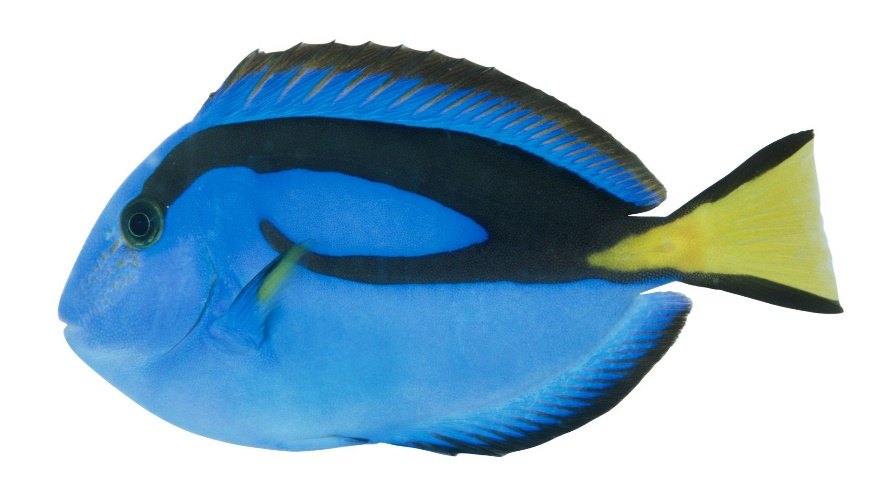 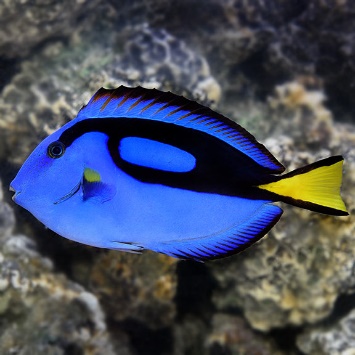 Sea Turtle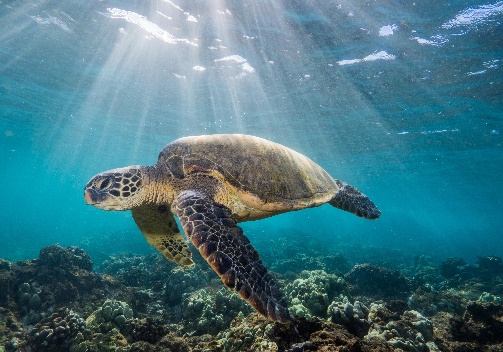 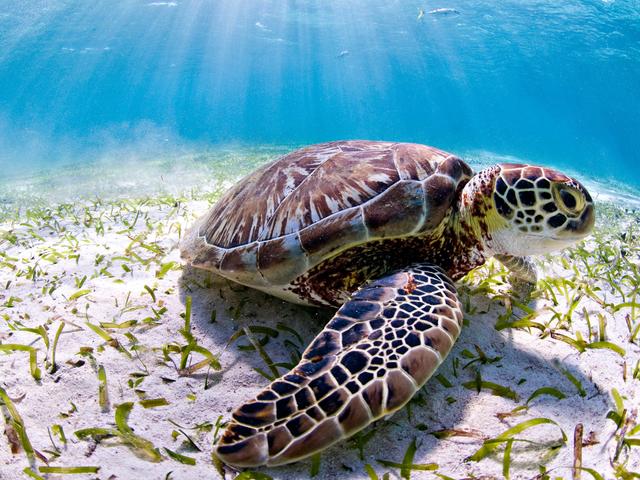 Sea Horse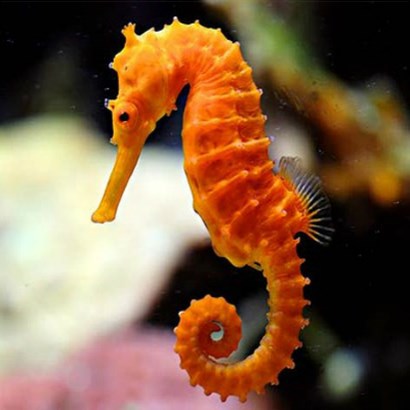 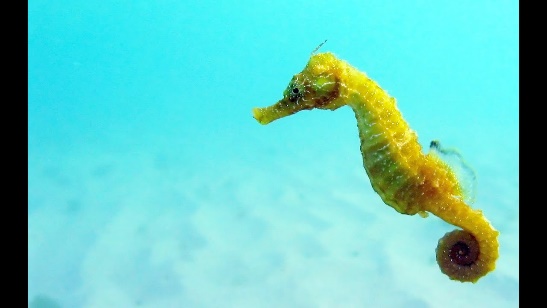 Clownfish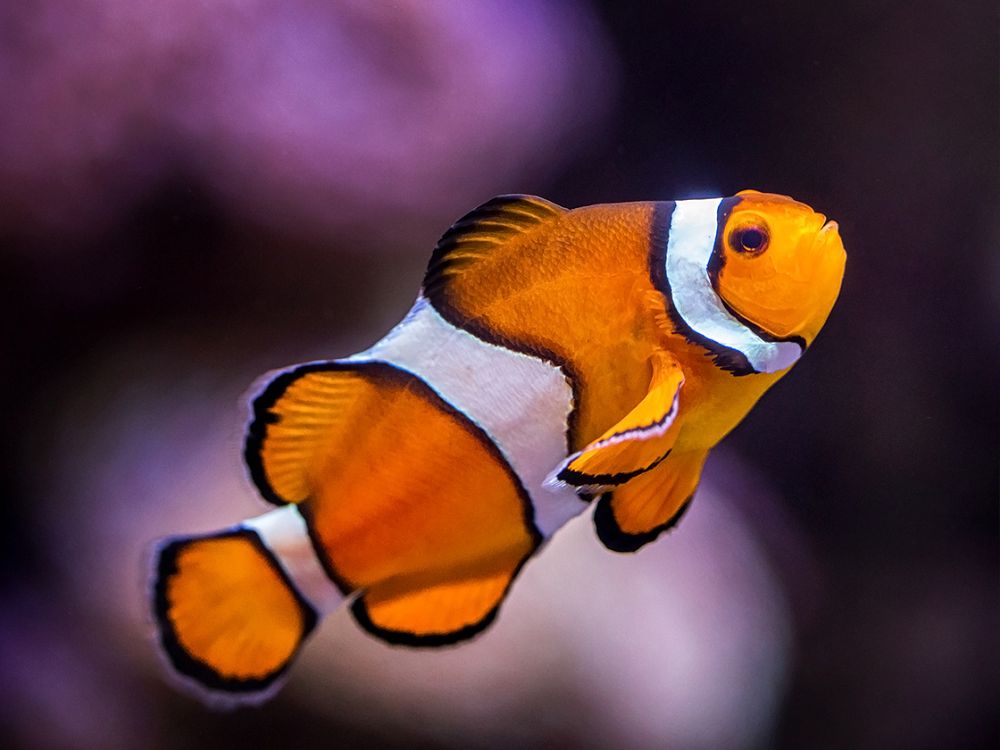 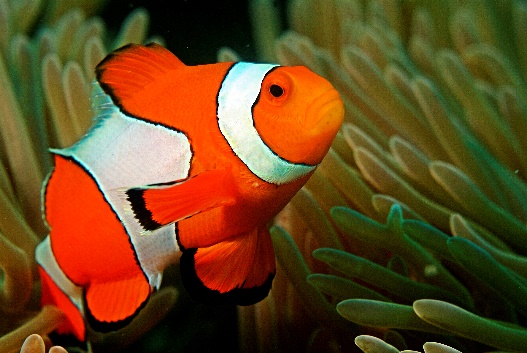 Parrot Fish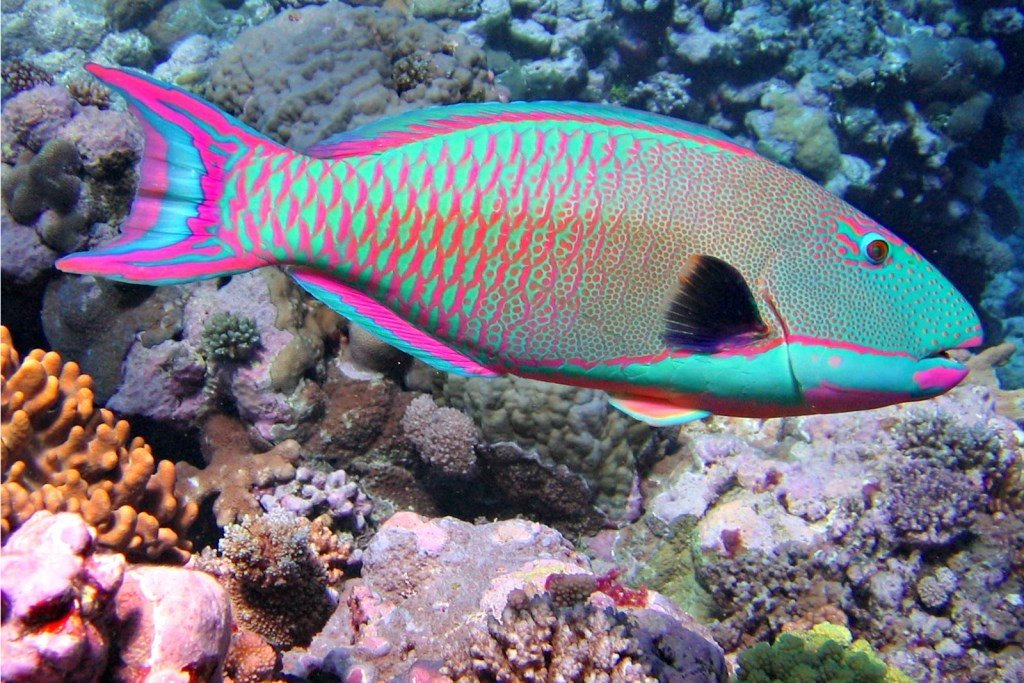 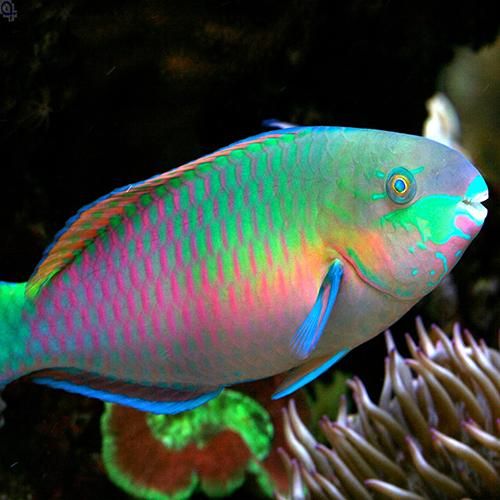 Trigger Fish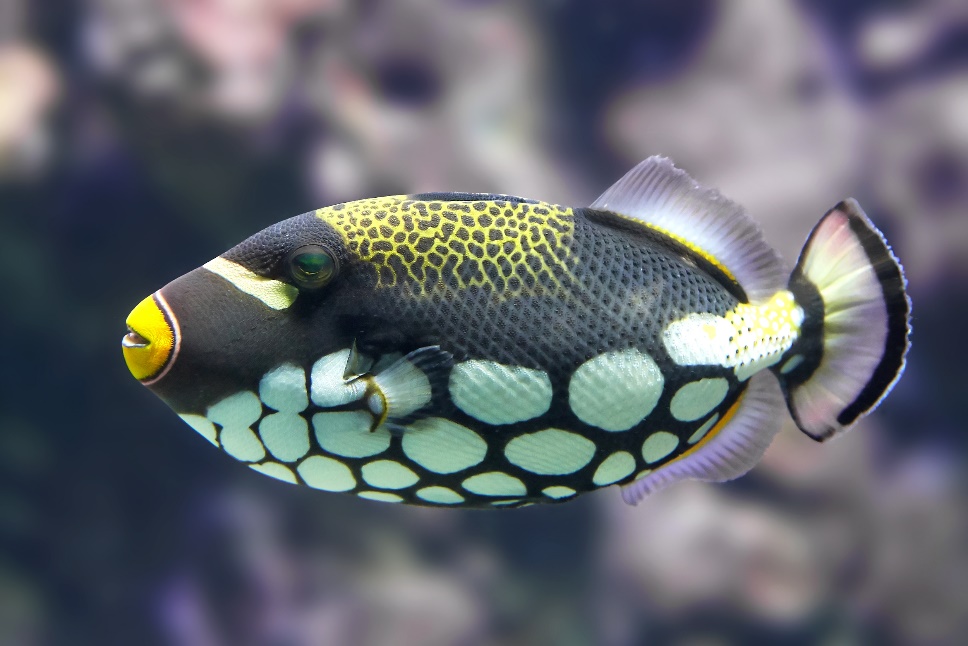 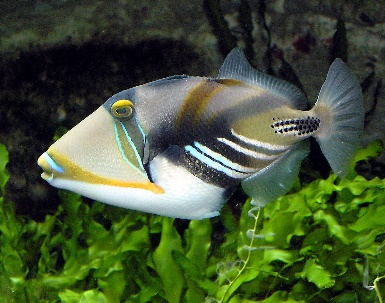 Blacktip Reef Shark 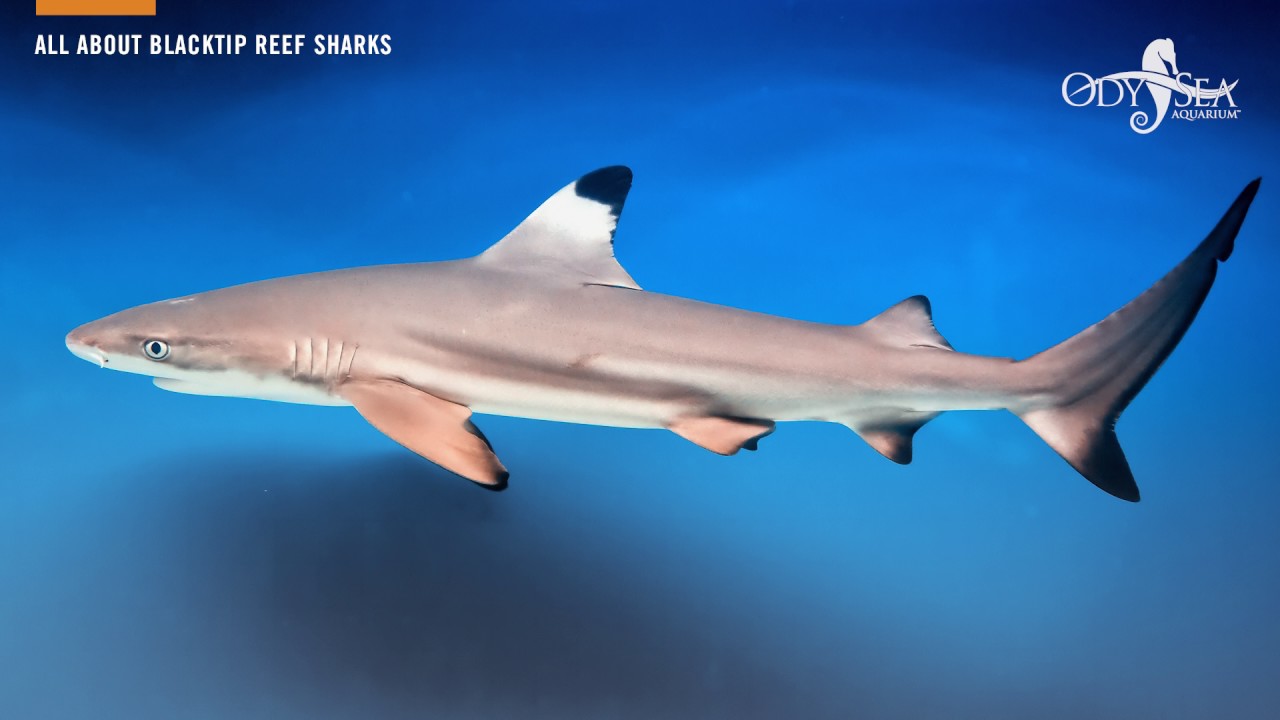 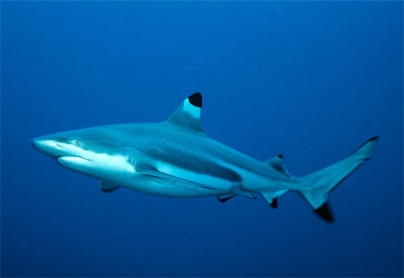 Dugong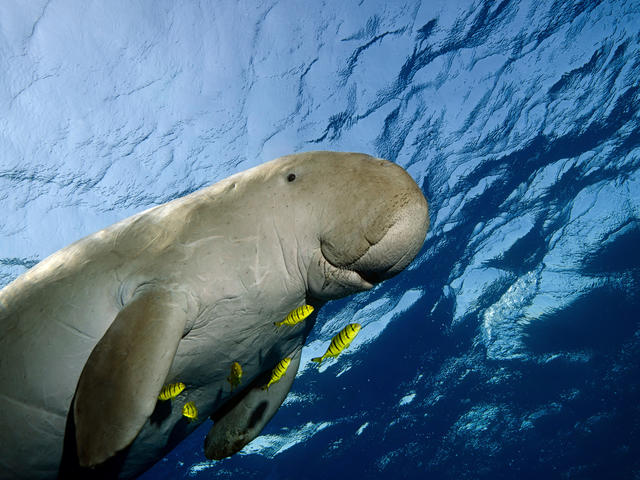 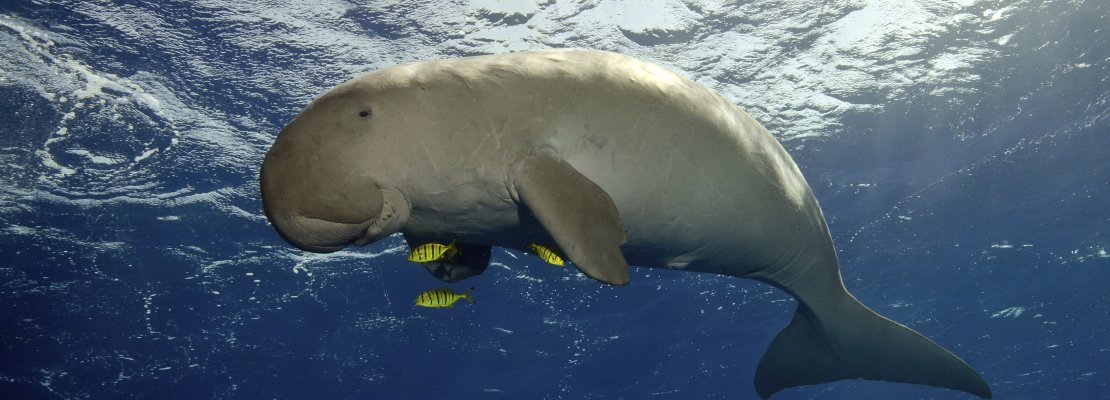 Manta Ray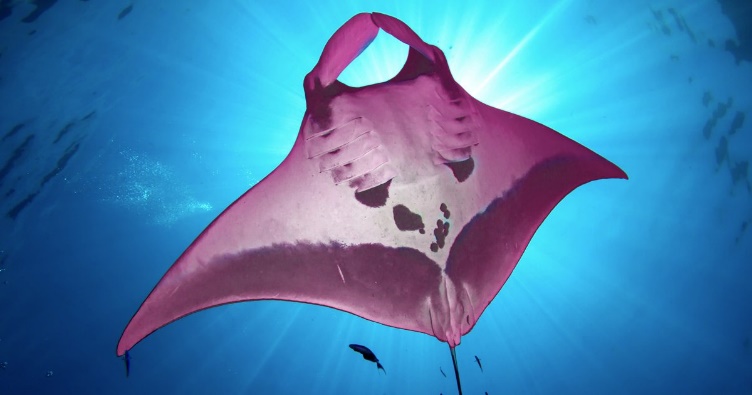 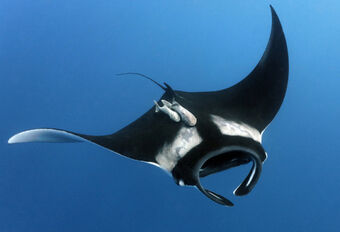 Giant Clam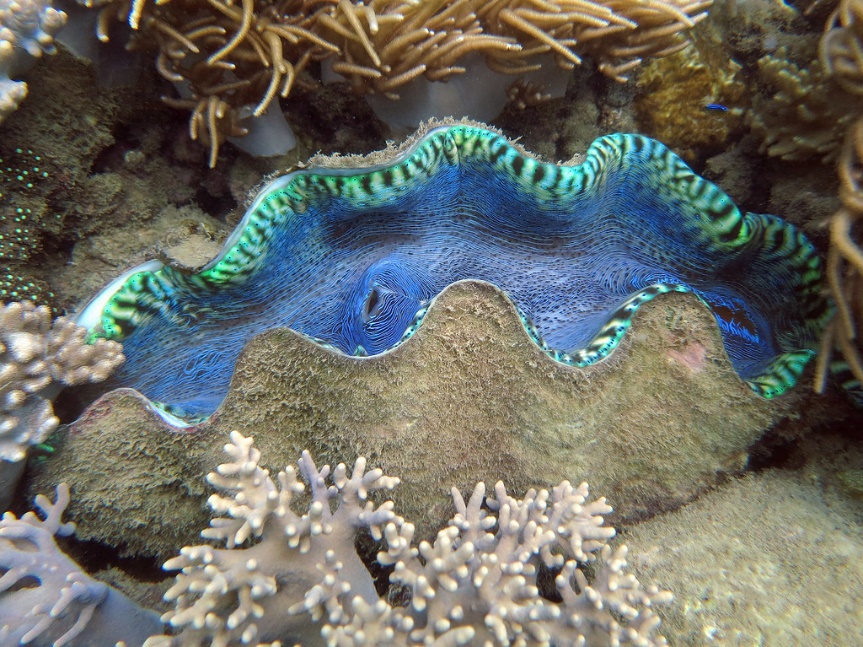 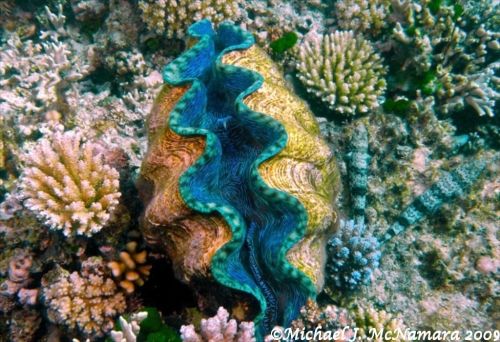 Humphead Wrasse`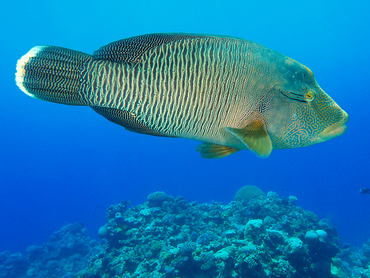 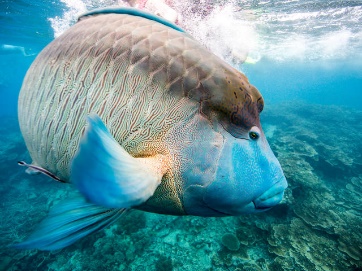 Box Jelly Fish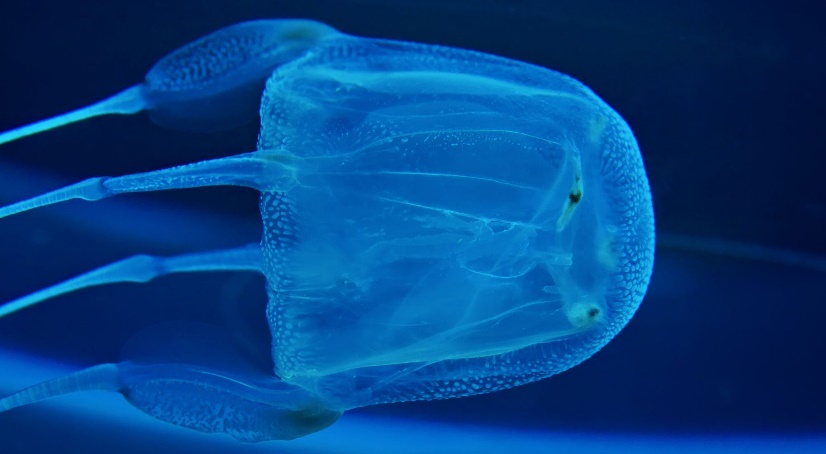 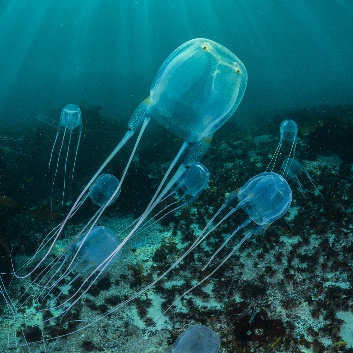 